         R O M Â N I A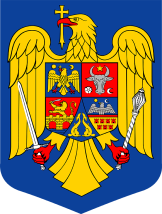 MINISTERUL AFACERILOR INTERNEINSTITUŢIA PREFECTULUI – JUDEŢUL GIURGIUS I T U A Ţ I  Aplăţilor efectuate în data de  13 SEPTEMBRIE 2019CAP. 51.01 Autorităţi Publice şi Acţiuni Externe              R O M Â N I AMINISTERUL AFACERILOR INTERNEINSTITUŢIA PREFECTULUI – JUDEŢUL GIURGIU                                                                                S I T U A Ţ I  Aplăţilor efectuate în data de 04 SEPTEMBRIE 2019   CAP. 51.01 Autorităţi Publice şi Acţiuni Externe              R O M Â N I AMINISTERUL AFACERILOR INTERNEINSTITUŢIA PREFECTULUI – JUDEŢUL GIURGIU                                                                                S I T U A Ţ I  Aplăţilor efectuate în data de 20 SEPTEMBRIE 2019   CAP. 51.01 Autorităţi Publice şi Acţiuni Externe              R O M Â N I AMINISTERUL AFACERILOR INTERNEINSTITUŢIA PREFECTULUI – JUDEŢUL GIURGIU                                                                                S I T U A Ţ I  Aplăţilor efectuate în data de 27 SEPTEMBRIE 2019   CAP. 51.01 Autorităţi Publice şi Acţiuni Externe            R O M Â N I AMINISTERUL AFACERILOR INTERNEINSTITUŢIA PREFECTULUI – JUDEŢUL GIURGIUS I T U A Ţ I  Aplăţilor efectuate în luna SEPTEMBRIE 2019CAP. 61.01 ORDINE PUBLICA SI SIGURANTA NATIONALA            R O M Â N I AMINISTERUL AFACERILOR INTERNEINSTITUŢIA PREFECTULUI – JUDEŢUL GIURGIUS I T U A Ţ I  Aplăţilor efectuate în data de 03.09.2019CAP. 61.01 ORDINE PUBLICA SI SIGURANTA NATIONALA             R O M Â N I AMINISTERUL AFACERILOR INTERNEINSTITUŢIA PREFECTULUI – JUDEŢUL GIURGIUS I T U A Ţ I  Aplăţilor efectuate în data de 11.09.2019CAP. 61.01 ORDINE PUBLICA SI SIGURANTA NATIONALA           R O M Â N I AMINISTERUL AFACERILOR INTERNEINSTITUŢIA PREFECTULUI – JUDEŢUL GIURGIUS I T U A Ţ I  Aplăţilor efectuate în data de 18.09.2019CAP. 61.01 ORDINE PUBLICA SI SIGURANTA NATIONALA               R O M Â N I AMINISTERUL AFACERILOR INTERNEINSTITUŢIA PREFECTULUI – JUDEŢUL GIURGIUS I T U A Ţ I  Aplăţilor efectuate în data de 26.09.2019CAP. 61.01 ORDINE PUBLICA SI SIGURANTA NATIONALADenumire indicatorSuma plătităExplicaţiiCHELTUIELI DE PERSONAL190.050,00Salarii de bază10.449,00Sporuri pentru condiţii de muncă309,00Alte sporuri55,00Alte drepturi salariale- CO, CM25.050,00Norme de hrană4.520,00Contributie asiguratorie pentru munca2.298,00Vouchere de vacanţă1.040,00Indemnizatii platite unor persoane din afara unitatiiTotal cheltuieli de personal233.771,00Denumire indicatorSuma plătităExplicaţiiCHELTUIELI DE PERSONALTotal cheltuieli de personalBUNURI ŞI SERVICIIFurnituri de birouMateriale pentru curăţenie3.984,83Încălzit, iluminat şi foţă motrică259,42Apă, canal şi salubritateCarburant şi lubrefianţiPiese schimbPoştă, telecomunicaţii, radio, tv, internetMateriale şi prestări de servicii cu caracter funcţional57,00Alte bunuri şi servicii pentru întreţinere şi funcţionareReparatii curenteDeplasări, dataşări,transferăriCărţi, publicaţii şi materiale documentareBunuri de natura obiectelor de inventarConsultanţă şi expertizăPregătire profesionalăCheltuieli judiciare si extrajudiciareReclamă şi publicitatePrime de asigurare non viaţăProtocol si reprezentareAlte cheltuieli bunuri  şi serviciiTotal bunuri şi servicii4.301,25DESPAGUBIRI CIVILEDespagubiri civileDenumire indicatorSuma plătităExplicaţiiCHELTUIELI DE PERSONALTotal cheltuieli de personalBUNURI ŞI SERVICIIFurnituri de birouMateriale pentru curăţenieÎncălzit, iluminat şi foţă motrică585,59Apă, canal şi salubritateCarburant şi lubrefianţiPiese schimb1.103,64Poştă, telecomunicaţii, radio, tv, internetMateriale şi prestări de servicii cu caracter funcţional168,00Alte bunuri şi servicii pentru întreţinere şi funcţionareReparatii curenteDeplasări, dataşări,transferăriCărţi, publicaţii şi materiale documentareBunuri de natura obiectelor de inventarConsultanţă şi expertizăPregătire profesionalăCheltuieli judiciare si extrajudiciareReclamă şi publicitatePrime de asigurare non viaţăProtocol si reprezentareAlte cheltuieli bunuri  şi serviciiTotal bunuri şi servicii1.857,23DESPAGUBIRI CIVILEDespagubiri civileDenumire indicatorSuma plătităExplicaţiiCHELTUIELI DE PERSONALTotal cheltuieli de personalBUNURI ŞI SERVICIIFurnituri de birouMateriale pentru curăţenie4.122,76Încălzit, iluminat şi foţă motricăApă, canal şi salubritateCarburant şi lubrefianţiPiese schimb635,73Poştă, telecomunicaţii, radio, tv, internet559,35Materiale şi prestări de servicii cu caracter funcţional5.760,00Alte bunuri şi servicii pentru întreţinere şi funcţionareReparatii curenteDeplasări, dataşări,transferări197,23Cărţi, publicaţii şi materiale documentareBunuri de natura obiectelor de inventarConsultanţă şi expertizăPregătire profesionalăCheltuieli judiciare si extrajudiciareReclamă şi publicitatePrime de asigurare non viaţăProtocol si reprezentareAlte cheltuieli bunuri  şi serviciiTotal bunuri şi serviciiDESPAGUBIRI CIVILE11.275,07Despagubiri civileDenumire indicatorSuma plătităExplicaţiiCHELTUIELI DE PERSONAL78.163,00Salarii de bază1.008,00Indemnizatie de conducere3.801,00Sporuri pentru condiţii de muncă11.525,00Alte drepturi salariale15.900,00Norme de hrană3.761,00Uniforma si echipament903.00transport2.099,00Contribuţie asiguratorie de munca6.283,00Voucher de vacantaTotal cheltuieli de personal123.443,00Denumire indicatorSuma plătităExplicaţiiCHELTUIELI MATERIALE7.340Echipament IT Total cheltuieli materiale7.340Denumire indicatorSuma plătităExplicaţiiCHELTUIELI MATERIALE869,47rechizite Total cheltuieli materiale869,47Denumire indicatorSuma plătităExplicaţiiCHELTUIELI MATERIALE56,16Apa canal1.850,00Obiecte inventar2.924,47Energie electricaTotal cheltuieli materiale4.830,63Denumire indicatorSuma plătităExplicaţiiCHELTUIELI MATERIALE2.630,00Servicii curatenie773,50Servicii chirie sistem electronic104,86Convorbiri telefoniceTotal cheltuieli materiale3.508,36